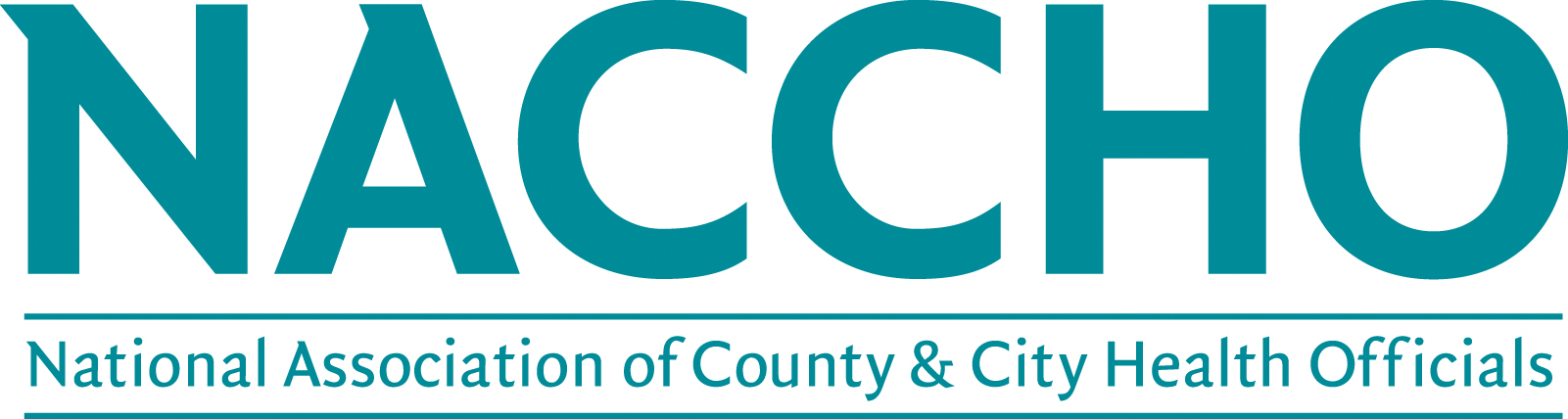 Increasing Disability Inclusion in the MAPP Process ApplicationPlease complete the application below by inserting text into the designated areas below. Save the application as a Word document and email it to slyons@naccho.org. Applications must include the RFA Application form, budget request, agency’s W-9, vendor information form, certification of non-debarment and at least one letter of support from a partner organization that serves people with disabilities in the applicant’s jurisdiction. Application forms submitted without the accompanying letter of support will NOT be reviewed.  Applicant/Project Lead Contact InformationFull Name of Designated Project Lead: Position Title: Local Health Department:Phone:Email: City, State, Zip Code: Contract InformationParticipating local health departments will enter into a contract with NACCHO to complete the deliverable(s) described in the Request for Application (RFA). Agreement with NACCHO standard contract language terms and conditions is a requirement for application (found in Appendix). No modifications will be made. The information below will help to begin the contracting process immediately upon selection.Our agency has read NACCHO’s standard contract language and provided a copy to the individual with signing authority at the local health department for advanced consideration. ___Yes                  ___NoIf you selected ‘No’ (the local health department has not provided a copy to the individual with signing authority for advanced consideration or the health department does not agree to the contract language or is not able to sign and return a contract to NACCHO within 30 days), please explain.[Use this space to answer the above question. Box can be expanded to fit the length of response.]Name and title of authorized signer of contract:Address:E-mail:Telephone number:Official name of organization on contract:Agency EIN/tax ID number: Organizational Capacity (25 points)Please describe your agency’s experience using the MAPP framework to conduct community health assessments and community health improvement planning. Responses should include when your agency first started using MAPP and what lessons have been learned to inform your current cycle. (500 word limit)[Use this space to answer the above question. Box can be expanded to fit the length of response.]Readiness to Implement (25 points)Please describe your current MAPP efforts, including which Phase(s) you are working on and what cycle (e.g. is this the first time going through the MAPP process, second, third). Please also describe any current activities or assets that may enhance your agency’s ability to achieve the stated project requirements and expectations. Include facilitators such as funding, leadership support, or in-house expertise that may support the effort. (500 word limit)[Use this space to answer the above question. Box can be expanded to fit the length of response.]Partnerships (25 Points)Describe your agency’s past and/or current partnerships with organizations that serve people with disabilities in your jurisdiction. Also describe how these partnerships can be leveraged to increase inclusion of people with disabilities in your agency’s latest community health assessment and community health improvement plan. (500 word limit)[Use this space to answer the above question. Box can be expanded to fit the length of response.]Statement of Need (25 Points)Provide a statement of need describing why your agency wants to pursue this project and the vision for how the opportunity will advance disability inclusion within your latest community health assessment and community health improvement plan process. Responses should include current demographic information about people with disabilities within your jurisdiction and how the MAPP process can have an impact among this population. (500 word limit) [Use this space to answer the above question. Box can be expanded to fit the length of response.]Additional required documentationComplete and submit the Vendor Information Form Complete and submit the Certification of Non-DebarmentSubmit a W-9Budget RequestFunding per awardee is $10,000 total.Instructions for Budget Narrative FormThe budget narrative should be consistent with the goals, objectives, and activities proposed within the application. Items that may be included in the request for funds are staff salary and fringe benefits, phone/facsimile, postage, accessibility accommodations, and contractual fees. If additional funds and/or resources will be leveraged, please describe them. Funds cannot be used for the purchase or upkeep of office equipment. Additionally, project funds cannot be used to purchase food or beverages. 
 Please note that the awards are categorized as consultants, disbursed in two invoice periods upon receipt of deliverables. The purpose of the budget narrative is to demonstrate that the applicant has considered appropriate funding needed to accomplish the work it has proposed.Sample Budget Narrative[Insert name of your agency]Increasing Disability Inclusion in the MAPP Process ProjectSeptember 1, 2020 – March 31, 2021 (Based on 7-Month Budget)A.	Direct Salaries and WagesPersonnel							Total $5,220.00Example JustificationJane Roberts has been with Smith County Health Department since July 2005. She is the Community Health Program Manager and has experience with engaging community partners and coordinates community health improvement strategies within the department. B.	Direct Staffing Fringe BenefitsFringe Benefits						Total $1,200.6023% of Total Direct Staff Salaries = Fringe BenefitsC. Accessibility Accommodations 				Total $1,000.00Example JustificationInterpreter services for two (2) community health forums on January 15th and February 12th, 2020.D.	Other							Total $500.00Project-Specific Postage	$330.00Example JustificationBulk mailing of community health forum meeting to community partners Project-Specific Printing & Duplication	$170.00Example JustificationLarge print copies of community health assessment (200 @$.17 per copy) 34Duplication of two-sided brochures for training purposes (800 @$.17 per side)E.	Indirect Costs					Total $550.16The rate is 6.8% and is computed on the following direct cost base of $8,090.60Total Indirect Costs = $550.16					Grand Total Requested	$8,640.76ADDITIONAL INFORMATIONQuestions about request for application and application can be directed to:Sara Lyons, MPHProgram Analyst, Health and Disability(202)-507-4237slyons@naccho.org Jennifer LiSenior Advisor(202) 507-4242jli@naccho.orgAppendixNACCHO’s Standard Contract LanguageSTAFF TEMPLATE - Use this for Consultants/Professional Services Members.UPDATED June 8, 2017NACCHO CONTRACT # 2020- _ _ _ _ _ _	CONTRACTOR AGREEMENT	This Contractor Agreement is entered into, effective as of the date of the later signature indicated below, by and between the National Association of County and City Health Officials (hereinafter referred to as “NACCHO”), with its principal place of business at 1201 (I) Eye Street NW 4th Fl., Washington, DC 20005, and [insert name of Contractor] (hereinafter referred to as “Contractor”), with its principal place of business at [insert mailing address of Contractor].	WHEREAS, NACCHO wishes to hire Contractor to provide certain goods and/or services to NACCHO;	WHEREAS, Contractor wishes to provide such goods and/or services to NACCHO;	NOW, THEREFORE, for good and valuable consideration, the receipt and sufficiency of which is hereby acknowledged, the parties, intending to be legally bound, do hereby agree as follows:	ARTICLE I:  SPECIAL PROVISIONSPURPOSE OF AGREEMENT:  Contractor agrees to provide the goods and/or services to NACCHO to enhance the programmatic activities of ____ GRANT # ___, CFDA # ____,  as described in Attachment I.  The terms of Attachment I shall be incorporated into this Agreement as if fully set forth herein.  Contractor shall act at all times in a professional manner consistent with the standards of the industry. TERM OF AGREEMENT:  The term of the Agreement shall begin on (insert date) and shall continue in effect until (insert date), unless earlier terminated in accordance with the terms herein.  Expiration of the term or termination of this Agreement shall not extinguish any rights or obligations of the parties that have accrued prior thereto.  The term of this Agreement may be extended by mutual agreement of the parties.PAYMENT FOR SERVICES:  In consideration for professional services to be performed, NACCHO agrees to pay Contractor an amount not to exceed $ #####.00 (enter amount to be paid, either as a flat rate or hourly rate. You should also insert here the time schedule on which the consultant will be paid.  All payments will be made within 30 days of receipt of invoice(s) from Contractor and following approval by NACCHO for approved services, as outlined on Attachment I.  Three invoices must be submitted as follows: (insert time increment). (May be “monthly” or after completion of specific activities, etc.  The fewer payment invoices to process the better and the more you can pay later the better!).  NACCHO award number must be included on all invoices. Unless otherwise expressly stated in this Agreement, all amounts specified in, and all payments to be made under, this Agreement shall be in United States Dollars. The parties agree that payment method shall be made by check, via postage-paid first class mail, at the address for the giving of notices as set forth in Section 23 of this Agreement.  Any changes of payment method would require a modification signed by both parties. The final invoice must be received by NACCHO no later than 15 days after the end date of the Agreement.  Contractor will be given an opportunity to revise as needed but the final revised invoice must be received no later than 30 days after the end date of the Agreement.  NACCHO will not accept any invoices past 30 days of the end date of the Agreement.ARTICLE II:  GENERAL PROVISIONSINDEPENDENT CONTRACTOR:  Contractor shall act as an independent contractor, and Contractor shall not be entitled to any benefits to which NACCHO employees may be entitled. PAYMENT OF TAXES AND OTHER LEVIES:  Contractor shall be exclusively responsible for reporting and payment of all income tax payments, unemployment insurance, worker's compensation insurance, social security obligations, and similar taxes and levies.LIABILITY:  All liability to third parties, loss, or damage as a result of claims, demands, costs, or judgments arising out of activities, such as direct service delivery, to be carried out by the Contractor in the performance of this agreement shall be the responsibility of the Contractor, and not the responsibility of NACCHO, if the liability, loss, or damage is caused by, or arises out of, the actions of failure to act on the part of the Contractor, any subcontractor, anyone directly or indirectly employed by the Contractor. 	All liability to third parties, loss, or damage as result of claims, demands, costs, or judgments arising out of activities, such as the provision of policy and procedural direction, to be carried out by NACCHO in the performance of this agreement shall be the responsibility of NACCHO, and not the responsibility of the Contractor, if the liability, loss, or damage is caused by, or arises out of, the action or failure to act on the part of any NACCHO employee.	In the event that liability to third parties, loss, or damage arises as a result of activities conducted jointly by the Contractor and NACCHO in fulfillment of their responsibilities under this agreement, such liability, loss, or damage shall be borne by the Contractor and NACCHO in relation to each party’s responsibilities under these joint activities.REVISIONS AND AMENDMENTS:  Any revisions or amendments to this Agreement must be made in writing and signed by both parties.ASSIGNMENT:  Without prior written consent of NACCHO, Contractor may not assign this Agreement nor delegate any duties herein.CONTINGENCY CLAUSE: This Agreement is subject to the terms of any agreement between NACCHO and its Primary Funder and in particular may be terminated by NACCHO without penalty or further obligation if the Primary Funder terminates, suspends or materially reduces its funding for any reason. Additionally, the payment obligations of NACCHO under this Agreement are subject to the timely fulfillment by the Primary Funder of its funding obligations to NACCHO.INTERFERING CONDITIONS:  Contractor shall promptly and fully notify NACCHO of any condition that interferes with, or threatens to interfere with, the successful carrying out of Contractor's duties and responsibilities under this Agreement, or the accomplishment of the purposes thereof.  Such notice shall not relieve Contractor of said duties and responsibilities under this Agreement.OWNERSHIP OF MATERIALS:  Contractor hereby transfers and assigns to NACCHO all right, title and interest (including copyright rights) in and to all materials created or developed by Contractor pursuant to this Agreement, including, without limitation, reports, summaries, articles, pictures and art (collectively, the “Materials”) (subject to any licensed third-party rights retained therein).  Contractor shall inform NACCHO in writing of any third-party rights retained within the Materials and the terms of all license agreements to use any materials owned by others.  Contractor understands and agrees that Contractor shall retain no rights to the Materials and shall assist NACCHO, upon reasonable request, with respect to the protection and/or registrability of the Materials.  Contractor represents and warrants that, unless otherwise stated to NACCHO in writing, the Materials shall be original works and shall not infringe or violate the rights of any third party or violate any law. The obligations of this paragraph are subject to any applicable requirements of the Federal funding agency. RESOLUTION OF DISPUTES:  The parties shall use their best, good faith efforts to cooperatively resolve disputes and problems that arise in connection with this Agreement.  Both parties will make a good faith effort to continue without delay to carry out their respective responsibilities under the Agreement while attempting to resolve the dispute under this section.  If a dispute arises between the parties that cannot be resolved by direct negotiation, the dispute shall be submitted to a dispute board for a nonbinding determination. Members of the dispute board shall be the Director or Chief Executive Officer of the Contractor, the Chief Executive Officer of NACCHO, and the Senior Staff of NACCHO responsible for this Agreement.  The costs of the dispute board shall be paid by the Contractor and NACCHO in relation to the actual costs incurred by each of the parties.  The dispute board shall timely review the facts, Agreement terms and applicable law and rules, and make its determination. If such efforts fail to resolve the differences, the disputes will be submitted to arbitration in the District of Columbia before a single arbitrator in accordance with the then current rules of the American Arbitration Association. The arbitration award shall be final and binding upon the parties and judgment may be entered in any court of competent jurisdiction.	TERMINATION:  Either party may terminate this Agreement upon at least fifteen (15) days prior written notice to the other party.  NACCHO will pay Contractor for services rendered through the date of termination.  ENTIRE AGREEMENT:  This Agreement contains all agreements, representations, and understandings of the parties regarding the subject matter hereof and supersedes and replaces any and all previous understandings, commitments, or agreements, whether oral or written, regarding such subject matter.	PARTIAL INVALIDITY:  If any part, term, or provision of this Agreement shall be held void, illegal, unenforceable, or in conflict with any law, such part, term or provision shall be restated in accordance with applicable law to best reflect the intentions of the parties and the remaining portions or provisions shall remain in full force and effect and shall not be affected.	GOVERNING LAW:  This Agreement shall be governed by and construed in accordance with the laws of the District of Columbia (without regard to its conflict of law’s provisions).ADDITIONAL FUNDING: Unless prior written authorization is received from NACCHO, no additional funds will be allocated to this project for work performed beyond the scope specified or time frame cited in this Agreement. REMEDIES FOR MISTAKES:  If work that is prepared by the Contractor contains errors or misinformation, the Contractor will correct error(s) within five business days.  The Contractor will not charge NACCHO for the time it takes to rectify the situation. COMPLIANCE WITH FEDERAL LAWS AND REGULATIONS:  Contractor’s use of funds under this Agreement is subject to the directives of and full compliance with 2 CFR Part 200 (Uniform Administrative Requirements, Costs Principles, and Audit Requirements for Federal Awards), and 45 C.F.R. Part 75 (Uniform Administrative Requirements, Cost Principles, and Audit Requirements for HHS Awards), It is the Contractor’s responsibility to understand and comply with all requirements set forth therein. EQUAL EMPLOYMENT OPPORTUNITY:  Pursuant to 2 CFR 200 Subpart D , Contractor will comply with E.O. 11246, "Equal Employment Opportunity," as amended by E.O. 11375, "Amending Executive Order 11246 Relating to Equal Employment Opportunity," and as supplemented by regulations at 41 C.F.R. part 60, "Office of Federal Contract Compliance Programs, Equal Employment Opportunity, Department of Labor."DEBARRED OR SUSPENDED CONTRACTORS:  Pursuant to 2 CFR 200 Subpart C, Contractor will execute no subcontract with parties listed on the General Services Administration's List of Parties Excluded from Federal Procurement or Nonprocurement Programs in accordance with E.O.s 12549 and 12689, "Debarment and Suspension.”LOBBYING RESTRICTIONS AND DISCLOSURES: Pursuant to 2 CFR 200 Subpart E, Contractor will certify to NACCHO using the required form that it will not and has not used Federal appropriated funds to pay any person or organization for influencing or attempting to influence an officer or employee of any agency, a member of Congress, officer or employee of Congress, or an employee of a member of Congress in connection with obtaining any Federal contract, grant or any other award covered by 31 U.S.C. 1352. Contractor will also disclose any lobbying with non-Federal funds that takes place in connection with obtaining any Federal award.COMPLIANCE WITH FEDERAL ENVIRONMENTAL REGULATIONS: Pursuant to 2 CFR 200 Subpart F , Contractor agrees to comply with all applicable standards, orders or regulations issued pursuant to the Clean Air Act (42 U.S.C. 7401 et seq.) and the Federal Water Pollution Control Act as amended (33 U.S.C. 1251 et seq.).    WHISTLEBLOWER PROTECTION: Pursuant to 41 U.S.C. 4712 employees of a contractor, subcontractor, or subrecipient will not be discharged, demoted, or otherwise discriminated against as reprisal for “whistleblowing.” EXECUTION AND DELIVERY: This Agreement may be executed in two or more counterparts, each of which shall be deemed an original but all of which together shall constitute one and the same Agreement. The counterparts of this Agreement and all Ancillary Documents may be executed and delivered by facsimile or electronic mail by any of the parties to any other party and the receiving party may rely on the receipt of such document so executed and delivered by facsimile or electronic mail as if the original had been received.NOTICE:  All notices, including invoices, required to be delivered to the other party pursuant to this Agreement shall be in writing and shall be sent via facsimile, with a copy sent via US mail, postage prepaid, to the parties at the addresses set forth below.  Either party may send a notice to the other party, pursuant to this provision, to change the address to which notices shall be sent.	IN WITNESS WHEREOF, the persons signing below warrant that they are duly authorized to sign for and on behalf of, the respective parties.AGREED AND ACCEPTED AS ABOVE:NACCHO:						CONTRACTOR:By:	___________________________		By:	___________________________		 				Name:  Jerome Chester                                  		Name:	___________________________Title: Chief Financial Officer	                        	Title:	___________________________Date:							Date:	___________________________								Federal Tax ID No.:											DUNS No.:________________________Position Title and NameAnnual SalaryTimeMonthsAmount RequestedINSERT TITLE HERE INSERT NAME HERE$60,00015%7$5,220.00November mailing of community health survey informationPurchase in January 2021Purchase in February 2021Invoice No.AmountDeliverableDue dateInvoice IInvoice IIInvoice IIIFOR NACCHO:      National Association of County and City       Health Officials	Attn: _______________________	[Name of Program Staff]	1201 (I) Eye Street NW 4th Fl., 	Washington, DC 20005	Tel. (202) ________________	Fax (202) 783-1583		Email: ___________@naccho.org     With a copy to:National Association of County and City Health Officials	Attn: Ade Hutapea, LL.M., CFCM	Lead Contracts Administrator	1201 (I) Eye Street NW 4th Fl., 	Washington, DC 20005	Tel. (202) 507-4272	Fax (202) 783-1583		Email: ahutapea@naccho.orgFOR CONTRACTOR:(Name and address of Contractor’s Contract Officer or Designee, including telephone and fax.)